БАШҠОРТОСТАН РЕСПУБЛИКАҺЫ                                                     РЕСПУБЛИка БАШКОРТОСТАН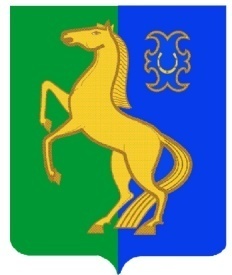      ЙƏРМƏКƏЙ районы                                                                        Администрация сельскогомуниципаль РАЙОНЫның                                                 поселения  Нижнеулу-елгинскийтубəнге олойылfа АУЫЛ СОВЕТЫ                                              сельсовет МУНИЦИПАЛЬНОГО      ауыл БИЛƏмƏҺе  хакимиƏте                                                      РАЙОНА  ЕРМЕКЕЕВСКий РАЙОН452196, Тубǝнге Олойылға Йǝштǝр урамы,10                                             452196, с. Нижнеулу-Елга, ул. Молодежная,10Тел. (34741) 2-53-15                                                                                            Тел. (34741) 2-53-15E-mail: nu_elga@mail.ru                                                                                                       E-mail: nu_elga@mail.ru ҠАРАР                                                           № 25                                          ПОСТАНОВЛЕНИЕ            08  август 2017 й.                                                                                       08 августа  2017  г.О  внесении  изменений  в постановление главы  сельского  поселения № 44 от 09.06.2016 г. «Об утверждении административного регламента по предоставлению муниципальной услуги «Прием заявлений, документов для постановки граждан на учет в качестве нуждающихся в улучшении жилищных условий  в   сельском поселении Нижнеулу-Елгинский   сельсовет муниципального района  Ермекеевский район Республики Башкортостан»        В соответствии с Федеральным законом от 06 октября 2003 года № 131-ФЗ «Об общих принципах организации местного самоуправления в Российской Федерации»,  Федеральным законом от 27 июля 2010 года № 210–ФЗ (ред. от 28.12.2016 г.) «Об организации предоставления государственных и муниципальных услуг», Федеральным законом от 24 ноября 1995 года № 181–ФЗ  (ред. от 19.12.2016 г.) «О социальной  защите инвалидов в Российской  Федерации», ст. 4 Устава сельского поселения  Нижнеулу-Елгинский   сельсовет муниципального района  Ермекеевский район Республики Башкортостан                                               ПОСТАНОВЛЯЮ:       1. Внести изменения  в раздел II  «Стандарт  предоставления муниципальной  услуги»  постановления  главы  сельского  поселения  № 44 от 09.06.2016 г.  «Об утверждении  административного регламент по предоставлению муниципальной услуги «Прием заявлений, документов для постановки граждан на учет в качестве нуждающихся в улучшении жилищных условий в   сельском поселении  Нижнеулу-Елгинский сельсовет муниципального района  Ермекеевский район Республики Башкортостан»  (приложение № 1).        2.  Настоящее постановление   разместить   на информационном стенде в здании Администрации  и  в сети «Интернет» на официальном сайте сельского поселения  Нижнеулу-Елгинский  сельсовет муниципального района  Ермекеевский район Республики Башкортостан  http://nuelga.ru.       3. Постановление вступает в силу со дня подписания.   4.Контроль над исполнением настоящего постановления оставляю за собой.        Глава сельского поселения                                                                  Нижнеулу-Елгинский сельсовет                                                       О.В.ЗаряноваПриложение № 1 к  постановлению главы сельского  поселения  Нижнеулу-Елгинский  сельсовет  МР  Ермекеевский  район  РБ № 25 от 08.08.2017 г.        Внести  следующие  изменения в  постановление  главы  сельского  поселения  № 44 от 09.06.2016 г.  «Об утверждении  административного регламент по предоставлению муниципальной услуги «Прием заявлений, документов для постановки граждан на учет в качестве нуждающихся в улучшении жилищных условий в   сельском поселении  Нижнеулу-Елгинский сельсовет муниципального района  Ермекеевский район Республики Башкортостан»:        Раздел  II. «Стандарт  предоставления  муниципальной  услуги» заменить пункт 2.14 на:        «Требования к помещениям  сельского поселения  Нижнеулу-Елгинский сельсовет, в которых предоставляется  муниципальная  услуга,  к  месту  ожидания  и приема  заявителей, размещению  и оформлению визуальной, текстовой  и мультимедийной  информации о порядке предоставления муниципальной  услуги:        - для  заявителей  должно  быть обеспечено  удобство с точки  зрения  пешеходной  доступности от  остановок  общественного  транспорта;        - в  случае, если  имеется  возможность организации  стоянки (парковки)  возле  здания (строения), в котором  размещено  помещение приема  и  выдачи документов,  организовывается  стоянка (парковка) для личного  автотранспорта заявителей.  За пользование  стоянкой (парковкой)  с заявителей  плата  не взимается;        - для  парковки  специальных  автотранспортных  средств  инвалидов  на  каждой  стоянке выделяется не менее 10 % мест  (но не менее 1 места), которые  не должны  занимать  иные  транспортные  средства;        - в  целях  обеспечения  беспрепятственного  доступа  заявителей,  в том числе  передвигающихся на инвалидных  колясках,  вход  в здание и помещения,  в которых  предоставляется  муниципальная  услуга, оборудуются  пандусами,  поручнями,  тактильными  (контрастными)  предупреждающими  элементами,  иными  специальными  приспособлениями, позволяющими  обеспечить  беспрепятственный  доступ и передвижение  инвалидов  в соответствии  с законодательством  Российской  Федерации  о социальной  защите  инвалидов;        - в  местах  ожидания  устанавливаются  стулья  (кресельные  секции,  кресла) для  заявителей.  Количество  мест  ожидания  определяется  исходя  из фактической  нагрузки и возможностей для  их  размещения в здании,  но не может  составлять менее 5 мест;        - места  для  информирования  оборудуются  стендами (стойками),  содержащими  информацию  о порядке  предоставления  муниципальной  услуги.  Информационные  стенды (стойки) должны  размещаться  в местах,  обеспечивающих  свободный  доступ  к ним лиц,  имеющих  ограничения к передвижению,  на доступной  для  инвалидов-колясочников  высоте. Доступ  граждан  для  ознакомления информацией  должен  быть  обеспечен  не  только  в  часы  приема  заявлений,  но  и в рабочее  время,  когда  прием  заявителей не  ведется;        - инвалидам  в  целях  обеспечения  доступности муниципальной  услуги  оказывается  помощь  в преодолении  различных  барьеров,  препятствующих  в получении  ими  муниципальной  услуги  наравне  с другими  лицами.  Инвалидам,  имеющим  стойкие  расстройства   функции  зрения,  и другим  лицам  с ограниченными  физическим  возможностями  при  необходимости  обеспечивается  сопровождение  и  помощь  по  передвижению в  помещениях;        - характеристики  помещений  приема  и выдачи  документов  в  части  объемно-планировочных  и конструктивных  решений,  освещения,  пожарной  безопасности, инженерного  оборудования  должны  соответствовать  требованиям  нормативных  документов,  действующих на территории  Российской  Федерации;        - обеспечивается  допуск  в здание и помещения, в которых  предоставляется  муниципальная  услуга,  сурдопереводчика (тифлосурдопереводчика),  а также  допуск  и размещение  собаки- проводника при наличии  документа,  подтверждающего её  специальное  обучение;         - оформление  визуальной,  текстовой  и мультимедийной  информации о порядке  предоставления  муниципальной  услуги  должно  соответствовать  оптимальному  зрительному  и  слуховому восприятию этой  информации  заявителями,  в  том числе  с  ограниченными  возможностями  здоровья.  Предусматривается  дублирование  звуковой,  зрительной,  текстовой  и графической  информации  знаками,  выполненными  рельефно- точечным  шрифтом  Брайля  и иным  выпуклым  шрифтом.